П Л А Нпроведення протокольної зустрічі новопризначених керівників «Азбука керівництва»Дата проведення: 30 жовтня 2018 рокуЧас проведення: 13:00 – 14:45Місце проведення: КЗ «ДНЗ №71 КТ» КМР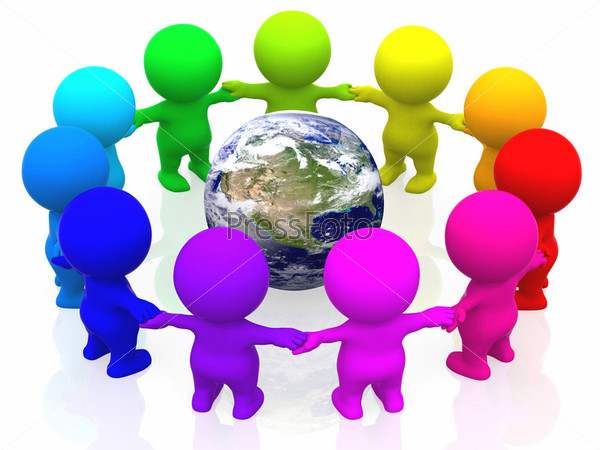 Тема: Управління та громадське  самоврядування в закладі дошкільної освітиМета: Ознайомлення слухачів із основними аспектами управління та громадського самоврядування в закладах дошкільної освіти; розкриття досягнень та недоліків у роботі колегіальних органів закладу дошкільної освіти;допомога в організації самоврядування закладу, визначенні мети, основних завдань та змісту роботи створених колегіальних органів, визначення прав та обов’язків їх членів; підвищення професійної компетентності керівників з окресленої теми.Учасники: методисти Інноваційно-методичного центру, керівники закладів дошкільної освіти міста.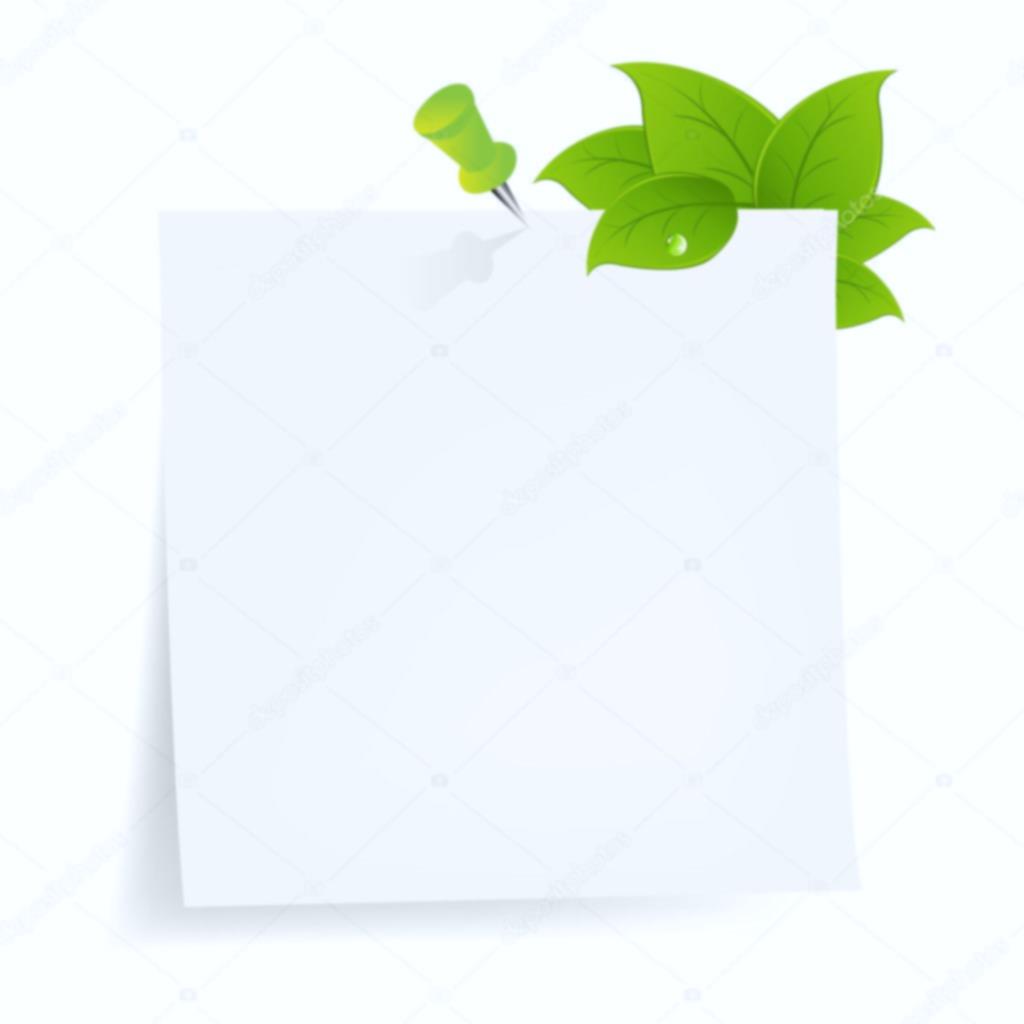 Для  нотаток№ п/пЧас роботиЗміст роботиВідповідальнийОрганізаційний блокОрганізаційний блокОрганізаційний блокОрганізаційний блок1.12.30-13.00Реєстрація учасниківСмєтана О.А., практичний психолог КЗ «ДНЗ №71 КТ» КМР2.13.00-13.05Привітання учасників зібранняРуда Н.В., завідувач КЗ «ДНЗ №71 КТ» КМРІнформаційно-практичний  блокІнформаційно-практичний  блокІнформаційно-практичний  блокІнформаційно-практичний  блок4.13.05-13.20Повідомлення теми та мети засіданняВступні тезиКуц К.М., методист КЗ «ІМЦ» КМР5.13.20-13.40Сучасні методи управління в контексті діяльності керівника закладу дошкільної освітиЕкспрес-інформаціяКуліш Н.І., методист КЗ «ІМЦ» КМР6.13.40-14.00Педагогічна рада – дієвий колегіальний орган управлінняУправлінська панорамаШеремет Л.П., завідувач КЗ «ДНЗ №20» КМР7.14.00-14.20Громадське самоврядування в закладі дошкільної освітиПрактичні поради Руда Н.В., завідувач КЗ «ДНЗ №71 КТ» КМР8.14.20-14.30Притча про те, на що слід витрачати свій часРелаксація Смєтана О.А., практичний психолог КЗ «ДНЗ №71 КТ» КМРПідведення підсумків роботиПідведення підсумків роботиПідведення підсумків роботиПідведення підсумків роботи9.14.30-14.45Відкритий мікрофонКуц К.М., методист КЗ «ІМЦ» КМР 